San José, 31 de agosto 2020CONTRATACION MENOR No. 2020CD-000118-CJCMAdministración Regional Ciudad Judicial San Joaquín de Flores-Heredia“Adquisición de persiana – Sección Pericias Físicas - Ciudad Judicial - San Joaquín de Flores - Heredia”COTIZACIÓN INCLUYE IMPUESTOSEstimados señores:Nosotros, PERSIANAS CANET S.A., sociedad anónima costarricense, inscrita en la Sección Mercantil del Registro Público al Tomo ciento sesenta y dos, Folio cuatrocientos noventa y nueve, Asiento cuatrocientos sesenta y seis; representada en este acto por su presidente, vicepresidente y tesorero con facultades de apoderados generalísimos sin límite de suma, nos permitimos someter a su consideración nuestra propuesta para el suministro de los productos solicitados en la cotización arriba indicada.Manifestamos expresamente que aceptamos, cumplimos y estamos de acuerdo con todos y cada uno de los requisitos establecidos para la presente contratación.PRESENTACION DE LA OFERTALa oferta es presentada por PERSIANAS CANET S.A., cédula jurídica Nº3-101- 031420-15. Nuestros números telefónicos son 2272-7718 * Fax 2272-7717Nos encontramos ubicados en Quesada Durán, de la Iglesia Católica de Zapote 100 sur, 400 oeste 25 norte.En caso de notificaciones serán a nombre de Cristian Solano en la dirección indicada.CONDICIONES ESPECIALESVIGENCIAEsta oferta tiene una vigencia de 30 (Treinta) días hábiles, posteriores a la fecha de apertura.FORMA Y MODALIDAD DE PAGOForma usual de la institución.GARANTÍALa garantía será de 12 meses contra defectos de fabricación, en condiciones normales de uso.TIEMPO DE ENTREGAEl tiempo de entrega máximo es de 10 días hábiles.LUGAR DE ENTREGASección Pericias Físicas - Departamento de Ciencias Forenses – San Joaquín de Flores – Heredia.MARCACANET.PRECIOS FIRMES Y DEFINITIVOSLos precios que se presentan en este cartel son firmes y definitivos.Incluye 13% de impuestos.Apartado 1 Declaraciones JuradasDeclaro bajo juramento:Que mi representada se encuentra al día en el pago de impuestos municipales, de conformidad con el artículo 65 del Reglamento a la Ley de Contratación Administrativa.Que mi representada no está afecta por causal de prohibición para contratar con el Estado y sus Instituciones según lo indicado en el art. 22 y 22 BIS de la Ley de Contratación Administrativa.Que mi representada no se encuentra inhabilitada para contratar con el sector público de conformidad con el artículo 100 y 100 BIS de la Ley de Contratación Administrativa.Que las personas que ocupan cargos directivos o gerenciales, representantes, apoderados o apoderadas y los y las accionistas de esta empresa no se encuentran afectos por las incompatibilidades que indica el art. 18 de la “Ley Contra la Corrupción y el Enriquecimiento ilícito en la función Pública”.Declaro que mi representada cuenta con la suficiente solvencia económica para atender y soportar el negocio que oferta en caso de resultar adjudicatario o adjudicataria.Declaro que acepto y cumpliré fielmente con las condiciones, requerimientos, especificaciones y requisitos técnicos de esta contratación.Que el personal propuesto para la realización del proyecto no tiene ningún asunto judicial en trámite en los despachos en los que está realizando las labores de los trabajos que se estarán contratando.Nombre y firma del o la oferente o su Representante legal:Daniel Urbina Canet Representante LegalPERSIANAS CANET SA	Fecha: 1 de septiembre de 2020Datos del o la oferente: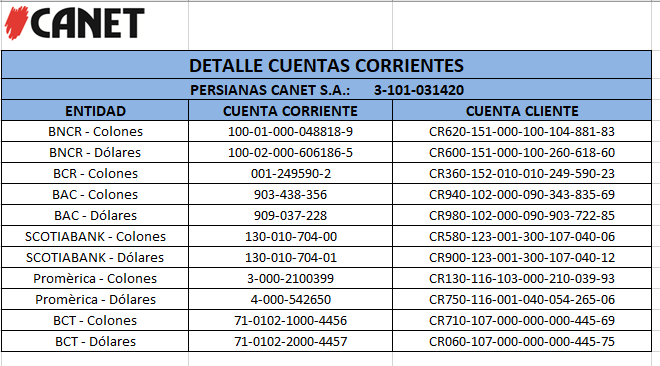 PRESENTACIÓN DE LA OFERTAOFERTA #1PERSIANA ARROLLABLE EN SCREEN AL 5%:Monto en letra: Novecientos setenta y tres dólares con veintiocho centavos.DESGLOCE DE LA ESTRUCTURA DEL PRECIOINCLUYE TRANSPORTE E INSTALACIONPRECIO INCLUYE LOS IMPUESTO DE VENTASPERSIANAS CANET, S.A. le dará mucho gusto servirle como merece, brindándole productos que FABRICAMOS con materias primas de primera calidad, lo último en diseños modernos y tradicionales, así como garantía y reparación. Esperamos que esta oferta le sea de su agrado. Cualquier consulta favor comunicarse a los teléfonos 2272-7717 / 2272-7718 en nuestro horario de Lunes a Viernes de 10:00 AM a 7:00 PM.Atentamente.DANIEL URBINA CANET (FIRMA)Digitally signed by DANIEL URBINA CANET (FIRMA)Date: 2020.09.02 15:31:09 -06'00'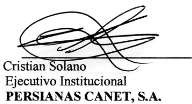 Daniel Urbina Canet Representante Legal PERSIANAS CANET SANombre del o la oferentePersianas Canet S.ACédula jurídica/cédulafísica3-101-031420Medio oficial denotificaciónlocalmomentum@persianascanet.comNúmero de fax2272-7717Nombre de la persona encargada delprocedimientoChristian SolanoNúmero de teléfono de la persona encargada delprocedimiento8832-2247 / 2272-7717 / 2272-7718Dirección exacta de laempresa100 sur, 400 oeste, 25 norte de la iglesia católicade Zapote, Barrio Quesada Duran.LíneaCantidadUnidad de MedidaPorcentaje de IVA a aplicarDescripción del bienPrecio Unitario ofrecido Incluye IVAPrecio Total ofrecido Incluye IVAPERSIANA12UNIDAD13%Persianas arrollables en Screen con un factor de apertura máxima de 5% e instalación en las ventanas del Cuarto de instrumentos de Pólvora y Explosivos. El screen o tela traslúcida, microperforada, que permita la visibilidad de adentro hacia fuera, debe proteger de los rayos ultravioleta y control térmico. Se requieren 2 persianas, una con medidas de 230 cm ancho x 80cm de altura (± 5cm en ambas medidas) y otra con medidas de 210cm ancho x 130cm de altura (± 5cm en ambas medidas). Deben quedar instaladas y listas para su uso, cada una con controlador de apertura y cierre independiente. El acabado lateral completamente sellado impidiendo que se deshilache la persiana. El riel inferior debe ser de aluminio o superior, que impida el movimiento con el viento y el contacto con la pared no cause ruido. El color debe ser consistente con los muebles ya existentes, situación que también debe ser verificada y acordada. Requiere instalación.Medida 230x80 (+5 cm)$ 95.72Medida 210x130 (+5 cm)$ 115.40$211.1222Unidad13%PERSIANAPersiana arrollable en Screen de 5% de apertura e instalación en las ventanas del Cuarto de Acelerantes de Pólvora y Explosivos. El screen o tela traslúcida, microperforada, que permita la visibildiad de adentro hacia fuera, debe proteger de los rayos ultravioleta y control térmico. Se requieren 2 persianas con las siguientes medidas 170cm ancho  x 150cm de altura (±5cm   en   ambas   medidas).   Deben quedar$ 108.63$ 217.17instaladas y listas para su uso, cada una con controlador de apertura y cierre independiente. El acabado lateral completamente sellado impidiendo que se deshilache la persiana. El riel inferior debe ser de aluminio o superior, que impida el movimiento con el viento y el contacto con la pared no cause ruido. El color debe ser consistente con los muebles ya existentes, situación que también debe ser verificada y acordada. Estas medidas pueden ser corroboradas, así como la aclaración a las dudas o consultas el día establecido para lavisita. Requiere instalaciónPERSIANAPersiana arrollable en Screen de 5% de apertura e instalación en las ventanas del Laboratorio	General	1	de	Pólvora	y Explosivos. El screen o tela traslúcida, microperforada, que permita la visibilidad de adentro hacia fuera, debe proteger de los rayos ultravioleta y control térmico. Se requieren 5 persianas, cuatro persianas con las siguientes medidas 150cm ancho x 130cm de altura (± 5cm en ambas medidas) y una persiana de medidas 170cm ancho x 130cm de altura (± 5cm en ambas medidas). Deben quedar instaladas y listas para su uso, cada una con controlador de apertura y cierre independiente. El acabado lateral completamente sellado impidiendo que se deshilache la persiana. El riel inferior debe ser de aluminio o superior, que impida el movimiento con el viento y el contacto con la pared no cause ruido. El color debe ser consistente con los muebles ya existentes, situación que también debe ser verificada y acordada.	Estas medidas pueden ser corroboradas, así como la aclaración a las dudas o consultas el día establecido para lavisita. Requiere instalación.Medida 150x130 (+5 cm)$ 86.5535Unidad13%PERSIANAPersiana arrollable en Screen de 5% de apertura e instalación en las ventanas del Laboratorio	General	1	de	Pólvora	y Explosivos. El screen o tela traslúcida, microperforada, que permita la visibilidad de adentro hacia fuera, debe proteger de los rayos ultravioleta y control térmico. Se requieren 5 persianas, cuatro persianas con las siguientes medidas 150cm ancho x 130cm de altura (± 5cm en ambas medidas) y una persiana de medidas 170cm ancho x 130cm de altura (± 5cm en ambas medidas). Deben quedar instaladas y listas para su uso, cada una con controlador de apertura y cierre independiente. El acabado lateral completamente sellado impidiendo que se deshilache la persiana. El riel inferior debe ser de aluminio o superior, que impida el movimiento con el viento y el contacto con la pared no cause ruido. El color debe ser consistente con los muebles ya existentes, situación que también debe ser verificada y acordada.	Estas medidas pueden ser corroboradas, así como la aclaración a las dudas o consultas el día establecido para lavisita. Requiere instalación.Medida 170x130 (+5 cm)$ 96.16$ 442.35PERSIANAPersiana arrollable en Sreen de 5% de apertura e instalación en las ventanas del Laboratorio General de Balística. El screen o tela traslúcida, microperforada, que permita la  visibildiad  de  adentro  hacia  fuera, debeproteger de los rayos ultravioleta y control42UNIDAD13%térmico. Se requieren 2 persianas con las siguientes medidas: 100cm ancho x 100cm de altura (± 5cm en ambas medidas). Deben quedar instaladas y listas para su uso, cada una con controlador de apertura y cierre independiente. El acabado lateral completamente sellado impidiendo que se deshilache la persiana. El riel inferior debe ser de aluminio o superior, que impida el movimiento con el viento y el contacto con la pared no cause ruido. El color debe ser consistente con los muebles ya existentes, situación que también debe ser verificada y acordada. Estas medidas pueden ser corroboradas, así como la aclaración a las dudas o consultas el día establecido para lavisita. Requiere instalación.$ 51.28$ 102.55TOTAL CON DESCUENTO$973.28DESCRIPCIÓNCOSTOS DIRECTOS-	Mano de obra directa15%-	Insumos directos20%-	Gastos administrativos25%-	Utilidad40%